Н А К А ЗВід 02.01.2019 № 03Про організацію роботи зі зверненнями громадян в Управлінні освіти та закладах освіти районуВідповідно до Закону України «Про звернення громадян», Інструкції 
з діловодства за зверненнями громадян в органах державної влади і місцевого самоврядування, об׳єднаннях громадян, на підприємствах, в установах, організаціях незалежно від форм власності, в засобах масової інформації, затвердженої постановою Кабінету Міністрів України від 14.04.1997 №348НАКАЗУЮ:1. Роботу зі зверненнями громадян, що надійшли до Управління освіти та закладів освіти району, здійснювати відповідно до діючого законодавства України.2. Затвердити графік особистого прийому громадян начальником 
та заступником начальника Управління освіти на 2019 рік (Додаток 1).3. Затвердити графік виїзного прийому громадян начальником Управління освіти на 2019 рік (Додаток 2).4. Відповідальність за ведення документації за зверненнями громадян 
в Управлінні освіти покласти на методиста районного методичного центру Барибіну В.В.5. Відповідальній за ведення документації за зверненнями громадян 
в Управлінні освіти Барибіній В.В.:5.1. Здійснювати аналіз звернень громадян до Управління освіти та  закладів освіти. Щоквартально 5.2. Забезпечити розгляд на апаратних нарадах та нарадах з керівниками питання про стан роботи зі зверненнями громадян.Щоквартально5.3. Довести графік прийому громадян до працівників Управління освіти, керівників закладів освіти району.До 06.01.20166. Керівникам закладів освіти:6.1. Налагодити постійний дієвий і оперативний контроль за розглядом кожного звернення, вирішенням обґрунтованих питань, з якими звертаються громадяни.Протягом року 6.2. Розглядати на нарадах при керівникові питання про стан роботи зі зверненнями громадян.Щоквартально6.3. Поновити (за потребою) інформацію щодо графіків прийому начальника та спеціалістів  Управління освіти адміністрації району, телефони директора та спеціалістів Департаменту освіти Харківської міської ради, адреси сайтів Управління освіти та Департаменту освіти Харківської міської ради, інформацію про форум Департаменту освіти. 7. Завідувачу ЛКТО Остапчук С.П. розмістити цей наказ на сайті Управління освіти.До 04.01.20198. Контроль за виконанням даного наказу покласти на заступника начальника Управління освіти Прохоренко О.В.В.о.начальника Управління освіти					О.В. ПрохоренкоЗ наказом ознайомлені:Остапчук С.П.Барибіна В.В.Барибіна 725 27 97Додаток 1до наказу Управління освітивід 03.01.2019 № 03ГРАФІКособистого прийому громадян начальником та заступником начальникаУправління освіти адміністрації Основ’янського району Харківської міської ради на 2019 рікВ.о.начальника Управління освіти	О.В. ПрохоренкоБарибіна 725 27 97	Додаток 2до наказу Управління освіти	від 03.01.2019 № 03ГРАФІК  виїзного прийому громадян начальником Управління освіти адміністрації Основ’янського районуХарківської міської ради на 2019 рікВ.о.начальника Управління освіти					О.В. ПрохоренкоБарибіна 725 27 97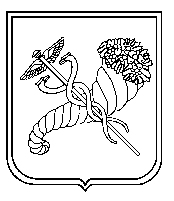 Прізвище, ім’я, по батьковіПосада Дата прове-денняЧас прове-дення Місце проведенняАдреса Нижник Олександр СтепановичНачальник Управління освітиВівторок14.30-18.00Управління освітипр. Московський, 38Прохоренко Ольга Володими-рівнаЗаступник начальник Управління освітиСередаЧетвер14.00-18.0010.00-12.00Управління освітипр. Московський, 38Прізвище, ім’я, по батьковіПосада Дата прове-денняЧас прове-дення Місце прове-денняАдреса Нижник Олександр СтепановичНачальник Управління освіти15.01.201914.30-18.00ХЗОШ №35пров. Лиманський,1Нижник Олександр СтепановичНачальник Управління освіти12.02.201914.30-18.00ХЗОШ №48вул. Тернопільська,19Нижник Олександр СтепановичНачальник Управління освіти12.03.201914.30-18.00ХЗОШ №53вул. Грозненська,48Нижник Олександр СтепановичНачальник Управління освіти16.04.201914.30-18.00ХЗОШ №66пр. Гагаріна, 260Нижник Олександр СтепановичНачальник Управління освіти14.05.201914.30-18.00ДНЗ №24вул. Грозненська,56Нижник Олександр СтепановичНачальник Управління освіти13.08.201914.30-18.00ХЗОШ №41вул. Достоєвського,14Нижник Олександр СтепановичНачальник Управління освіти17.09.201914.30-18.00ХЗОШ №7вул. Батуринська, 25Нижник Олександр СтепановичНачальник Управління освіти19.11.201914.30-18.00ХГ №34вул. Локомотивна, 2